RendezvényszervezőOKJ 52 345 07 Képzés nyilvántartásba vételi száma: E-000072/2013/A015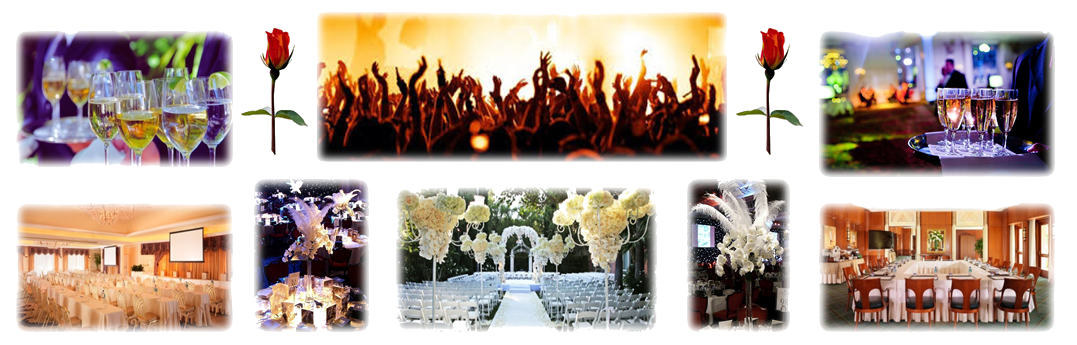 A szakképesítéssel rendelkező képes:kulturális programokat, rendezvényeket és projekteket tervezni és lebonyolítani, rendezvény–forgatókönyvet készíteniszervezeti és programokkal kapcsolatos adminisztratív feladatokat ellátni, dokumentálniforrásteremtési technikákat alkalmazni, megszervezni és működtetni a pályázatfigyelési és támogatás–szervezői rendszert, költségvetést készítenikommunikációs és marketingfeladatokat ellátnitájékozódni a kulturális, művészeti ágazatok (előadó–művészet, kézi és iparművészet, médiaművészet) területénprezentációt készteni, multimédiás eszközöket használni.Szakmai követelménymodulok:11887–16 Kulturális programok és projektek tervezéssee11888–16 Előadó–művészeti alapismeretek	12045–16 Képző– és iparművészeti alapismeretek		12114–16 Médiaművészeti alapok		11498–12 Foglalkoztatás I. 			11499–12 Foglalkoztatás II.  				Megszerezhető szakképesítés: 	Rendezvényszervező (OKJ bizonyítvány)Képzés óraszáma összesen: 		480 óra Képző intézmény: 			EDUTUS EgyetemElméleti/gyakorlati oktatás helye: 	EDUTUS Egyetem 1114 Budapest, Villányi út 11 / 13.Tanfolyam kezdése: 		2019. július 15. 	(első tanítási nap)Tanfolyam befejezése: 		2019. október 25. 	(utolsó vizsganap)Támogató:			Budapest Főváros KormányhivatalaJelentkezés: a Kormányhivatal lakóhely szerint illetékes kerületi foglalkoztatási osztályán, illetve  a www.jokepzes.hu oldalon!